Supplementary dataThe PCR products were sequenced and contigs of Lem and Lpa -ECSs were constructed. The genomic sequences of the two -ECS genes that contain the complete coding sequences are shown in the appendix.The two genes have the same number of exons (15), where each respective exon pair has approximately the same nucleotide number (Fig. 6). The coding regions of the two genes exhibit a high degree of sequence identity while a high polymorphism is evident in their respective noncoding regions. This polymorphism includes 590 and 160 bp indels in introns IV and IX, respectively.cDNA fragments of 1.84 kb comprising the full -ECS cDNA sequences of Lem and Lpa, were obtained by RT-PCR cloning, and sequenced. The resulting sequences of the cDNAs were identical to those of their respective genomic coding sequences, indicating for high fidelity PCR amplification.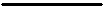 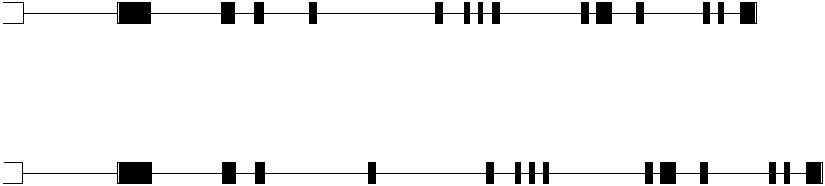 Fig. 6. Schematic representation of the Lem and Lpa -ECSs. Empty and black boxes depict the 5`UTR and the coding exons, respectively. The length (bp) of the exons are indicated by numbers, and the lines between the boxes correspond to the introns.               10        20        30        40        50        60Lem    CATTCAATCTGCTAGCAGTTGTCTCTCTTTATAGCTAAACAAAAATTAAAGAAATGGGAG       ::::::::::::::::::::::::::::::::::::::::::::::::::::::::::::Lpa    CATTCAATCTGCTAGCAGTTGTCTCTCTTTATAGCTAAACAAAAATTAAAGAAATGGGAG               10        20        30        40        50        60               70        80        90       100       110       120Lem    TGATAAAGCTCTAGCCGCCTCAGCACACCAAAATCCTAATCATTTTGCTGATACCCAATT       ::::::::::::::::::::::::::::::::::::::::::::::::::::::::::::Lpa    TGATAAAGCTCTAGCCGCCTCAGCACACCAAAATCCTAATCATTTTGCTGATACCCAATT               70        80        90       100       110       120              130       140       150       160       170       180Lem    GTCTCTATATATATATTGGAAGGTTTTCTTTCAATTTTCAGTCAATTCTATAGAACAAAC       : ::::::::::::::::::::::::::::::: ::::::: ::::::::::::::::::Lpa    GCCTCTATATATATATTGGAAGGTTTTCTTTCAGTTTTCAGCCAATTCTATAGAACAAAC              130       140       150       160       170       180              190       200       210       220       230       240Lem    CCTACAAAGTCTTAATTTTTCCAGTTTACTGAGCCAAGGTATCACCTTTTTGTCACCTTT       :::::::::::::::::::: :::::::: ::::: ::::::::::::::::::::::::Lpa    CCTACAAAGTCTTAATTTTTTCAGTTTACCGAGCCGAGGTATCACCTTTTTGTCACCTTT              190       200       210       220       230       240              250       260       270        280       290         Lem    TATGTTGGTTTCAGTTAGTTTTGTTAATCAAGATT-CAATTTTTCTGACATACCCATGTT       ::::::::::::::::::::::::::::::::::: :::::::::::::::::::::: :Lpa    TATGTTGGTTTCAGTTAGTTTTGTTAATCAAGATTACAATTTTTCTGACATACCCATGAT              250       260       270       280       290       300               300       310       320       330       340       350         Lem    TCTTTTGTATGCTTTTGTTGCATTTCTGTTTTCTTCATGAAGTTGTTTTGGTTAATCAAG       ::::::::::: ::::::::::::::::::::::::::::::::::::::::::::::::Lpa    TCTTTTGTATGTTTTTGTTGCATTTCTGTTTTCTTCATGAAGTTGTTTTGGTTAATCAAG              310       320       330       340       350       360               360       370       380       390       400       410         Lem    ATTCAGTTTTTCTGAAGCCCCATGATTTTTTTCTTTTAGTTTTGGTTTGATGGTTTTGTT       ::::::::::::::::::::::::::::::: ::::::::::::::::::::::::::::Lpa    ATTCAGTTTTTCTGAAGCCCCATGATTTTTT-CTTTTAGTTTTGGTTTGATGGTTTTGTT              370       380       390        400       410                       420       430       440       450       460       470         Lem    AGTTGTGTTGTAATTCTTGTTTGTTGCCATATGGGGGTTGATAGTATTGATTAAAGATTC       ::::::::::::::::::::::::::::::::::::::::::::::::::::::::::::Lpa    AGTTGTGTTGTAATTCTTGTTTGTTGCCATATGGGGGTTGATAGTATTGATTAAAGATTC             420       430       440       450       460       470                      480       490       500       510       520       530         Lem    AAAATTTATACATGTGGGTTGTGGTAGTCTGATTGAATGACATGCATAGTAAACTAGAAA       :::::::::::: :::::::: ::::::::::::::::::::::::::::::::::::::Lpa    AAAATTTATACACGTGGGTTGAGGTAGTCTGATTGAATGACATGCATAGTAAACTAGAAA             480       490       500       510       520       530                      540       550       560       570       580       590         Lem    GAAGAAAGAGATAAATGCTTTAGATAATGTGAACAAGACTTGTATTATAGGTTAGACTGC       ::::::::::::::::::::::::::::::::::::::::::::::::::::::::::::Lpa    GAAGAAAGAGATAAATGCTTTAGATAATGTGAACAAGACTTGTATTATAGGTTAGACTGC            540       550       560       570       580       590                     600       610       620       630       640       650         Lem    TTTACAAGTTTCAGTTTCTCGTGTTCTTCTGAGTAGTTTTAAGTGTTGAATGAAATGGCA       ::::::::::::::::::::::::::::::::::::::::::::::::: ::::::::::Lpa    TTTACAAGTTTCAGTTTCTCGTGTTCTTCTGAGTAGTTTTAAGTGTTGAGTGAAATGGCA            600       610       620       630       640       650                     660       670       680       690       700       710         Lem    TTGTGTAAGATTGCATTTGATGGTCTGGGATTCAGGTATGATTGATGCAGGACAGGAATA       ::::::::::::::::::::::::::::::::::::::::::::::::::::::: ::::Lpa    TTGTGTAAGATTGCATTTGATGGTCTGGGATTCAGGTATGATTGATGCAGGACAGCAATA            660       670       680       690       700       710                    720       730       740       750       760       770         Lem    TCAAGCCACATTTTCTTTATTGTAGCTGTGTTTCGATATGGAATGAGATGGGGGTGGGGT       ::::::::::::::::::::::::::::::::::::::::::::::::::::::::: ::Lpa    TCAAGCCACATTTTCTTTATTGTAGCTGTGTTTCGATATGGAATGAGATGGGGGTGGCGT           720       730       740       750       760       770                    780       790       800        810       820        830       Lem    GGGGGAGTTTACAGCATGTAGAA-TTGTAGAGCACTGTAATGAAAA-TTTCTAGATTATT       :::::::::::::: :: ::::: ::::::: :: ::::::::::: :::::::::::::Lpa    GGGGGAGTTTACAGGATCTAGAAATTGTAGATCAATGTAATGAAAAATTTCTAGATTATT            780       790       800       810       820       830                  840       850       860       870       880       890       Lem    GCAATTCGAATCTTATGTTGCTTATATAGTACATCTTAATTAACTTTAATATTTGTTCGG       ::::::::::::::::::::::::::::::::::::::::::::::::::::::::::::Lpa    GCAATTCGAATCTTATGTTGCTTATATAGTACATCTTAATTAACTTTAATATTTGTTCGG             840       850       860       870       880       890                900       910       920       930       940       950       Lem    ATTGGTGATTGAGCCTGCTGGGTAGTTGGGTTGGCCCTATCCTATTGGTGTATAACTATG       ::::::::::::::::::::::::::::::::::::::::::::::::::::::::::::Lpa    ATTGGTGATTGAGCCTGCTGGGTAGTTGGGTTGGCCCTATCCTATTGGTGTATAACTATG         900       910       920       930       940       950                960       970       980       990      1000      1010       Lem    CTCAATGAAGATGCGAGAGGTTCATTTGACGTTTCCCATCAAAAGTACTCTTCAATCATT       ::::::::::::::::::::::::::::::::::::::::::::::::::::::::::::Lpa    CTCAATGAAGATGCGAGAGGTTCATTTGACGTTTCCCATCAAAAGTACTCTTCAATCATT         960       970       980       990      1000      1010                     1020      1030      1040      1050      1060      1070       Lem    ATTTAGTTATCCTCTTCTGTTACTAAATGTAATACACAAGTTAAACAATAATCTGAATTC       ::::::::::::::::::::::::::::: ::::::::::::::::::::::::::::::Lpa    ATTTAGTTATCCTCTTCTGTTACTAAATGCAATACACAAGTTAAACAATAATCTGAATTC         1020      1030      1040      1050      1060      1070                  1080      1090       1100      1110      1120      1130      Lem    CTTGTCTACTCAAATGGCAT-ACATTCTAGTTAAAAGTGGTTGACATCAGTTTTTCCTGT       :::::: :::::::::: :: :::::::::::::: ::::: ::::::::::::::::::Lpa    CTTGTCCACTCAAATGGTATGACATTCTAGTTAAA-GTGGTAGACATCAGTTTTTCCTGT         1080      1090      1100      1110       1120      1130               1140      1150      1160      1170      1180      1190      Lem    GATATTCAGGCACAAAGCATGGCCTTGATGTCTCAGGCAGGTTCTTCACATTGCATTTAC       ::::::::::::::::::::::::::::::::::::::::::::::::::::::::::::Lpa    GATATTCAGGCACAAAGCATGGCCTTGATGTCTCAGGCAGGTTCTTCACATTGCATTTAC          1140      1150      1160      1170      1180      1190               1200      1210      1220      1230      1240      1250      Lem    TCTGAAAAGGTAAGATGTATCAGTGGACATAGAAGCATCATTAACAATATGGATATGTTC       ::::::::: :::::::::::::::::::::::: :::::: ::::::::::::::::::Lpa    TCTGAAAAGATAAGATGTATCAGTGGACATAGAAACATCATGAACAATATGGATATGTTC          1200      1210      1220      1230      1240      1250               1260      1270      1280      1290      1300      1310      Lem    AGAATGCGGGAGATATGCTTTGGCGTGGATATTTCTTCACGCAATGCCTCAAGACGAGTG       ::::::::::::::::::::::::::::::::::::::::::::::::::::::::::::Lpa    AGAATGCGGGAGATATGCTTTGGCGTGGATATTTCTTCACGCAATGCCTCAAGACGAGTG         1260      1270      1280      1290      1300      1310               1320      1330      1340      1350      1360      1370      Lem    CAAGGGAATTATTTGAATCACATAGGAGTGGGAAGTAGACGTGGAGACCTGACAATTGTA       ::::::::::::::::::::::: ::::::::::::::::::::::::::::::::::::Lpa    CAAGGGAATTATTTGAATCACATTGGAGTGGGAAGTAGACGTGGAGACCTGACAATTGTA         1320      1330      1340      1350      1360      1370               1380      1390      1400      1410      1420      1430      Lem    GCTGCAAGTCCTCCAACAGAGGATGCTGTTGTTGCAGCAGAGCCGTTAACAAAAGAAGAT       ::::::::::::::::::::::::::::::::::::::::::::: ::::::::::::::Lpa    GCTGCAAGTCCTCCAACAGAGGATGCTGTTGTTGCAGCAGAGCCGCTAACAAAAGAAGAT        1380      1390      1400      1410      1420      1430                  1440      1450      1460      1470      1480      1490      Lem    CTTGTAGGATATCTTGCTTCTGGATGCAAATCCAAAGAAAAGTGGAGGTTCGAAGTTAAA       ::::::::::::::::::::::::::::::::::::::::: ::::::::::::::::::Lpa    CTTGTAGGATATCTTGCTTCTGGATGCAAATCCAAAGAAAAATGGAGGTTCGAAGTTAAA          1440      1450      1460      1470      1480      1490               1500      1510      1520      1530      1540      1550      Lem    CTTTTCTTAGTGCTCTTAAATTTCAGTTGCATATAGTTAACCAAGAATATGAATATTCAT       :::::::::::::::::::::::::::::::::::::::::::::::::::::::: :::Lpa    CTTTTCTTAGTGCTCTTAAATTTCAGTTGCATATAGTTAACCAAGAATATGAATATACAT        1500      1510      1520      1530      1540      1550               1560      1570      1580      1590      1600      1610      Lem    TCTCTCGTTTGGCCTTTATAAGTAGAATAGTCTGCTCATTCACCACATATATGCCTTGAT       ::::::::::::::::::::::::::::::::::::::::::::::::::::::::::::Lpa    TCTCTCGTTTGGCCTTTATAAGTAGAATAGTCTGCTCATTCACCACATATATGCCTTGAT         1560      1570      1580      1590      1600      1610               1620      1630      1640      1650      1660      1670      Lem    TGTCTTTCAAGTATGTCGAGTAATTCATGAATCAATTCACATCGCTTGTGTATTTTAATA       :::::::::::::::::::::::::::: :::    :::::: :::::::::::::: ::Lpa    TGTCTTTCAAGTATGTCGAGTAATTCATAAAT----TCACATTGCTTGTGTATTTTATTA         1620      1630      1640      1650          1660      1670           1680      1690      1700      1710      1720      1730      Lem    TACGGCTATTTTTTATGTAGTTATTCTTTCTTCAGCTTCTGTTGTAGTGTATGATACGGT       :::: :::: ::::::: ::::::::::::::::::::::::::::::::::::: ::::Lpa    TACGTCTATCTTTTATGCAGTTATTCTTTCTTCAGCTTCTGTTGTAGTGTATGATTCGGT         1680      1690      1700      1710      1720      1730           1740      1750      1760      1770      1780      1790      Lem    AGATGTATTATATACTTTTTACATGTCATTATTGTGGTTATTTCTCATTTTCCATTTCTA       :::::::::::::::::::::::::::: :::::::::::::::::::::::::::::::Lpa    AGATGTATTATATACTTTTTACATGTCACTATTGTGGTTATTTCTCATTTTCCATTTCTA         1740      1750      1760      1770      1780      1790              1800      1810      1820      1830      1840      1850      Lem    AGAAATATAAATATCATGGGCAAATTCTCACCGTCATGCATTCAAGATGTGGATACTAGG       ::::::::::::::::::::::::::::::::::::::::::::::::::::::::::::Lpa    AGAAATATAAATATCATGGGCAAATTCTCACCGTCATGCATTCAAGATGTGGATACTAGG         1800      1810      1820      1830      1840      1850           1860      1870      1880      1890      1900      1910      Lem    GAACTAGGACATGATGCAGCTCTTTTCATTGAACTAACAAGTTGTACCATTTGGGCAACT       ::::::::::::::::::::::::::::::::::::::::::::::::::::::::::::Lpa    GAACTAGGACATGATGCAGCTCTTTTCATTGAACTAACAAGTTGTACCATTTGGGCAACT         1860      1870      1880      1890      1900      1910               1920      1930      1940      1950      1960      1970      Lem    TGAACACTGGAAACATTAATCAATTTTTCCTAGGACACTGCTGTCTCTAATTTTGTTGCA       :::::::::::::::::::::::::::::::::::: :::::::::::::::::::::::Lpa    TGAACACTGGAAACATTAATCAATTTTTCCTAGGACGCTGCTGTCTCTAATTTTGTTGCA         1920      1930      1940      1950      1960      1970           1980      1990      2000      2010      2020      2030      Lem    AATTTTGAATTGTTGAAAATTCGGTAATACAATTTTTGAACATGGAGTTGGGAGCCATTC       :::::::::::::::::: :::::::::::::::::::::::: ::::::::::::::::Lpa    AATTTTGAATTGTTGAAATTTCGGTAATACAATTTTTGAACATAGAGTTGGGAGCCATTC         1980      1990      2000      2010      2020      2030            2040      2050      2060      2070      2080      2090      Lem    CCTGGATCAGGTATTTTTTCATAAATGGGGTAGCTAGGATTCTGCCTCAGTCATTATTTG       :::::::::::::::::: :::::::: :::::::::::::::::::::  :::::::::Lpa    CCTGGATCAGGTATTTTTGCATAAATGTGGTAGCTAGGATTCTGCCTCACACATTATTTG         2040      2050      2060      2070      2080      2090              2100      2110      2120      2130      2140      2150      Lem    GAATAGTTTGTTTTACTTAACTGTGCGTCTGGATCTAGACCATAATAATCAGGTTCAACT       :: ::::::::::: :::: :::::::::::::::::::::::::::::::: :::::::Lpa    GA-TAGTTTGTTTTGCTTAGCTGTGCGTCTGGATCTAGACCATAATAATCAG-TTCAACT          2100      2110      2120      2130      2140       2150         2160      2170      2180      2190      2200      2210      Lem    TTTCTTGTTCTCTCAAAACTTGATGAGCAGGATAGGCACTGAACATGAAAAGTTTGGTTT       ::::::::::::::::::::::::::::::::::::::::::::::::::::::::::::Lpa    TTTCTTGTTCTCTCAAAACTTGATGAGCAGGATAGGCACTGAACATGAAAAGTTTGGTTT           2160      2170      2180      2190      2200      2210         2220      2230      2240      2250      2260      2270      Lem    CGAGTTTGGAACCCTGCGACCCATGAAGTATGATCAAATAGCTGACTTGCTAAATGGTAT       :::::::::::: :::::::::::::::::::::::::::::::::::::::::::::::Lpa    CGAGTTTGGAACTCTGCGACCCATGAAGTATGATCAAATAGCTGACTTGCTAAATGGTAT           2220      2230      2240      2250      2260      2270         2280      2290      2300      2310      2320      2330      Lem    TGCTGAGCGGTTTGATTGGGAAAAAGTAATGGAGGGTGACAAGATTATTGGCCTGAAACA       ::: ::::::::::::::::::::::::::::::::::::::::::::::::::::::::Lpa    TGCCGAGCGGTTTGATTGGGAAAAAGTAATGGAGGGTGACAAGATTATTGGCCTGAAACA           2280      2290      2300      2310      2320      2330             2340      2350      2360      2370      2380      2390      Lem    GGTAACGTGAACTTGGTGCAAACTTTGGTTTAAAATATTCTAGGTTGAATTTGTCATGGC       ::::::::::::: :::::::::::::::::::::::::::::: ::::::: :::::::Lpa    GGTAACGTGAACTCGGTGCAAACTTTGGTTTAAAATATTCTAGGCTGAATTTTTCATGGC           2340      2350      2360      2370      2380      2390         2400      2410      2420      2430      2440      2450      Lem    TCCATACAATGTATTATGCTACTTACCATGAATAGAATCATAATTCCTGATTCATTTTTT       ::::::::::::::::::::::::: :::::::::::::::::: :: ::::::::::::Lpa    TCCATACAATGTATTATGCTACTTAGCATGAATAGAATCATAAT-CCCGATTCATTTTTT           2400      2410      2420      2430       2440      2450             2460      2470      2480      2490      2500      2510      Lem    TCCTCAAGTGCAAGTCTGTAGTAAGTAGTAATTACTTTAGCATAATTGGTGGATAA-TTT       : ::::::::::::::::::::::: :::::::::::::::::::::::::::::: :::Lpa    TTCTCAAGTGCAAGTCTGTAGTAAGCAGTAATTACTTTAGCATAATTGGTGGATAAATTT            2460      2470      2480      2490      2500      2510             2520      2530      2540      2550      2560      2570     Lem    GCACTGTCTTCGCAGGGAAAGCAAAGCATATCATTAGAACCTGGTGGTCAGTTTGAGCTT       :::::: :::: :::::::: :::::::::::::: ::::::::::::::::::::::::Lpa    GCACTGCCTTCACAGGGAAAACAAAGCATATCATTGGAACCTGGTGGTCAGTTTGAGCTT            2520      2530      2540      2550      2560      2570         2580      2590      2600      2610      2620      2630     Lem    AGTGGTGCACCACTTGAAACACTGCATCAAACTTGTGCAGAGGTTAATTCACATCTTTAC       ::::::::::::::::::::: ::::::::::::::::::::::::::::::::::::::Lpa    AGTGGTGCACCACTTGAAACATTGCATCAAACTTGTGCAGAGGTTAATTCACATCTTTAC            2580      2590      2600      2610      2620      2630         2640      2650      2660      2670      2680      2690     Lem    CAGGTTTGTACTTTTGAAACTCCATCAGTTTCCCTTTTAATGAAATAGTGGGCAATTAAG       ::::::::::::::::::::::::::::::::::::::::::::::::::::::::::::Lpa    CAGGTTTGTACTTTTGAAACTCCATCAGTTTCCCTTTTAATGAAATAGTGGGCAATTAAG            2640      2650      2660      2670      2680      2690             2700      2710      2720      2730      2740      2750     Lem    ATCTTTCTAACTATACATAGTCTGCACTGGGGAAATGTAAGCGAACTTTAATTATGCGAT       ::::::::::::::::::::::::::::::::::::::::::::::::::::::::::::Lpa    ATCTTTCTAACTATACATAGTCTGCACTGGGGAAATGTAAGCGAACTTTAATTATGCGAT            2700      2710      2720      2730      2740      2750         2760      2770      2780      2790      2800      2810     Lem    AACATGGCTTGGAATAAAAGGGAATCTCATTTTTTTGAGTTTGAGAAATCCTGCAAATGT       ::: ::::::::::::::: :::: :::::::::::::::::::::::::::::::::::Lpa    AACTTGGCTTGGAATAAAAAGGAAACTCATTTTTTTGAGTTTGAGAAATCCTGCAAATGT            2760      2770      2780      2790      2800      2810         2820      2830      2840      2850      2860      2870     Lem    GTCGGCCATTTTTGCTTCAGGTGGTTGATGACTTATTACACTAGGGATTCTTTACCCAGT       ::::::::::::::::::::::::::::::::::::::::::::::::::::::::::::Lpa    GTCGGCCATTTTTGCTTCAGGTGGTTGATGACTTATTACACTAGGGATTCTTTACCCAGT            2820      2830      2840      2850      2860      2870         2880      2890      2900      2910      2920      2930     Lem    ATTCTGGTTCTTCTGATCAGAGTCTCTAGTTGTATAAGAAAATGTTGCTTCAAAAGAACA       :::::::::::: :::::::::::::::::::::::::::::: ::::: ::::::::::Lpa    ATTCTGGTTCTTTTGATCAGAGTCTCTAGTTGTATAAGAAAATCTTGCTGCAAAAGAACA            2880      2890      2900      2910      2920      2930         2940      2950      2960      2970      2980      2990     Lem    TTGTTGGGGTGAAAGTAAAGTTATGACTTCCTGACTGTCTTGTCGATGAACATTTGGAGG       :::::::::::::::: :::::::::::: :: :::::::::: :::::::: :::::::Lpa    TTGTTGGGGTGAAAGTTAAGTTATGACTTTCTAACTGTCTTGTTGATGAACACTTGGAGG            2940      2950      2960      2970      2980      2990         3000      3010                                             Lem    CAAGAAAACCGAAGCTATTC---TCA----------------------------------       ::::::::: ::::::::::   :::                                  Lpa    CAAGAAAACAGAAGCTATTCATCTCAGCTTTGACATATGTTTTATCTACCTCAACCTCGC           3000      3010      3020      3030      3040      3050 Lem    ------------------------------------------------------------Lpa    CCAAGCAACTATCCAAAAGAAGGGTTTCACGTATTCTCTTCTTGTTTTCCTCACTTCGCT            3060      3070      3080      3090      3100      3110 Lem    ------------------------------------------------------------Lpa    AAGTGTATGAACACTGTCCTTTAACACATTGATAACAATAACTGTTGTGTTAGTCTAACA            3120      3130      3140      3150      3160      3170 Lem    ------------------------------------------------------------Lpa    TTGCTGAAACTGCAAATGAGCTTGGGGTTTACCTTCAGGGAAGTCTAACATTGTGTTCCT            3180      3190      3200      3210      3220      3230 Lem    ------------------------------------------------------------Lpa    CTGATCACGAAGGTTCATTTGTTTATTTTTTTTATTAATACATCAAGGTATTATAATACT           3240      3250      3260      3270      3280      3290 Lem    ------------------------------------------------------------Lpa    ACTAAGCACCATGCATCTGTACAACGATCATGATTTCAAATATCATATATATACAACAAA            3300      3310      3320      3330      3340      3350 Lem    ------------------------------------------------------------Lpa    AAAAATCTTTGCTCCAAAAATCATATACACGACAAAATAGATCTCTTAAGCTTCGAAGAG            3360      3370      3380      3390      3400      3410 Lem    ------------------------------------------------------------Lpa    ACTTTTCTTCACATCTGGTTTCTTAGATTGTCTTAACTACCTTTTGAAGTCCTTTAGGAA            3420      3430      3440      3450      3460      3470 Lem    ------------------------------------------------------------Lpa    GACAACAAGGAGCATACTCCTGTCCTTTGATCTTCAATTTTTTGAACTTTCTCACAGTAT            3480      3490      3500      3510      3520      3530                                                                    Lem    ------------------------------------------------------------Lpa    TGTGCCCGTTTAGTATGCTTGCAAAGGACGTAGCTCTTCCCCCCCCCCCCTTCCCCCCCT            3540      3550      3560      3570      3580      3590               3020      3030      3040       3050      3060        Lem    ---------CAGGAGAAATATTCACGGATAAA-TTTAAGTTTTGCTGATATGTAATAGTT                ::::::::::::::: ::::::: :::::::::::::::::::::::::::Lpa    CCCCAACACCAGGAGAAATATTCATGGATAAAATTTAAGTTTTGCTGATATGTAATAGTT            3600      3610      3620      3630      3640      3650           3070      3080      3090      3100      3110      3120        Lem    TTCGTCTAATGGTACAGGTTAAAGCTGTTGCAGAAGAGATGGGAATTGGATTCTTAGGAA       :: :::::::::::::::::::::::::::::::::::::::::::::::::::::::::Lpa    TTTGTCTAATGGTACAGGTTAAAGCTGTTGCAGAAGAGATGGGAATTGGATTCTTAGGAA            3660      3670      3680      3690      3700      3710            3130      3140      3150      3160      3170      3180        Lem    CTGGATTCCAGCCAAAGTGGGGGCTGAAAGATATACCAATAATGCCGAAGGTAAAAACAA       ::::::::::::::::::::::::::::::::::::::::::::::::::::::::::: Lpa    CTGGATTCCAGCCAAAGTGGGGGCTGAAAGATATACCAATAATGCCGAAGGTAAAAACAG            3720      3730      3740      3750      3760      3770            3190      3200      3210      3220      3230      3240        Lem    TATGCTGATCGATGTTGTAACCAAAAGATTTGTTTGGTGTGTTGGTAACTTAGCATCTTA       ::::::::::::::::::::::::::::::::::::::::::::::::::::::::::::Lpa    TATGCTGATCGATGTTGTAACCAAAAGATTTGTTTGGTGTGTTGGTAACTTAGCATCTTA            3780      3790      3800      3810      3820      3830                 3250      3260      3270      3280      3290      3300        Lem    TCTCTTTGAGACTGCTATTTTAACAGTGAAAAGATGTTAATATTTTTGTACACGACCATT       ::::  ::::::::::::::::::::::::::::::::::: ::::::::::::::::::Lpa    TCTC--TGAGACTGCTATTTTAACAGTGAAAAGATGTTAATTTTTTTGTACACGACCATT              3840      3850      3860      3870      3880                 3310       3320      3330      3340      3350      3360       Lem    TCACATATTG-TTCAGCATGTCAAGTGCAGTAGAATCCCAGTTTCTAATATAATTTCATT       :::::::::: :::::::  ::::::::::::::::::: ::::: : ::::::::::::Lpa    TCACATATTGGTTCAGCACCTCAAGTGCAGTAGAATCCC-GTTTCCATTATAATTTCATT       3890      3900      3910      3920       3930      3940                  3370      3380      3390      3400      3410      3420       Lem    ATTCATTATTATTTGATGAGACTAGTGTAGCTCGAAGCTCATTCTCTCTGATTTCATCAT       ::::::::::::::::::: :::::::::::::::::::::::::::::::::::::: :Lpa    ATTCATTATTATTTGATGAAACTAGTGTAGCTCGAAGCTCATTCTCTCTGATTTCATCGT          3950      3960      3970      3980      3990      4000                   3430      3440      3450      3460      3470      3480       Lem    TTTGCAACACCTCATCTTTTTACCTACAAACCTTACCAGACAATGCCTATTTCGCATAGT       :::::::::::::::::::::::::::::::::::::::::: :::::::::::::::::Lpa    TTTGCAACACCTCATCTTTTTACCTACAAACCTTACCAGACA-TGCCTATTTCGCATAGT         4010      4020      4030      4040      4050       4060                 3490      3500      3510      3520      3530      3540       Lem    TATTTTTGAAGTGAAATTTTTTTCTAATCCACCTTCGATCATGAAAATCATGAATAAGTT       :: ::: :::                                                  Lpa    TACTTTCGAA--------------------------------------------------           4070                                                                   3550      3560      3570      3580      3590      3600       Lem    AATCATCGTTGATATTTCTAGGAGCCGAAGAGATGACAGATGAGATATTGTTCTAATGAT                                   ::::::::::::::::::::::::::::::::Lpa    ----------------------------AGAGATGACAGATGAGATATTGTTCTAATGAT                                  4080      4090      4100                  3610      3620      3630      3640      3650      3660       Lem    TAGTTATTCAGATAAATGGTTCAGATGTAGCTTGTCTCACATCTTATTTCTTCTCTAAAA       :::::::::::::  ::::::::::::: :::::::::::::::::::::: ::::::::Lpa    TAGTTATTCAGATTGATGGTTCAGATGTTGCTTGTCTCACATCTTATTTCTCCTCTAAAA          4110      4120      4130      4140      4150      4160                  3670      3680      3690      3700      3710      3720       Lem    GACACAAGAACAAGTAAATAAAGGTGCAGAACTTCAATTCTTTCCTTTTGAGCTAATCAT       :::::::::::::::::::::::::: ::::::::::::::::::::::: :::::::::Lpa    GACACAAGAACAAGTAAATAAAGGTGTAGAACTTCAATTCTTTCCTTTTGTGCTAATCAT         4170      4180      4190      4200      4210      4220                  3730      3740      3750      3760      3770      3780       Lem    TCATCTTCTCCATTAGGCTAATCTAGATTAACAATCCCCACTTCTTCGACTCTTCTCTTA       ::::::::::::::::::::::::::::::::::::::::::::::::::::::::::::Lpa    TCATCTTCTCCATTAGGCTAATCTAGATTAACAATCCCCACTTCTTCGACTCTTCTCTTA         4230      4240      4250      4260      4270      4280                 3790      3800      3810      3820      3830       3840      Lem    CGGATTTAATAAAAAGGACGAAGGAGAAAGAACAAAAGAAAGCTAAAAAAA-TCTTTTAG       :::::::::::::::::::::::::    :::::::: ::::::::::::: ::::::::Lpa    CGGATTTAATAAAAAGGACGAAGGA----GAACAAAATAAAGCTAAAAAAAATCTTTTAG         4290      4300      4310          4320      4330      4340             3850      3860      3870      3880       3890      3900     Lem    TTGCTGTACTATTCTCTTACTGTCAACTCGAAGATTAAAAATT-TAGCTTTCTTTTTCTT       ::::::::::::::::::::::::::::::::::: ::::: : ::::::::::::::::Lpa    TTGCTGTACTATTCTCTTACTGTCAACTCGAAGATAAAAAAATCTAGCTTTCTTTTTCTT        4350      4360      4370      4380      4390      4400             3910      3920      3930      3940      3950      3960     Lem    TTCCTGATCAAAAAGAAAATTACGATTTGACAGTAAGGGAATGCTAAACCTGATCCTTGG       :::::::::::::::: :: ::::::::::::::::::::::::::::::::::::::::Lpa    TTCCTGATCAAAAAGAGAACTACGATTTGACAGTAAGGGAATGCTAAACCTGATCCTTGG        4410      4420      4430      4440      4450      4460             3970      3980      3990      4000      4010      4020     Lem    ACCAGATCTAGTAATTATTTCCAATAAATGGAAATTATATATAGATCTTGCCTACCTTTT       ::::::::::::::::::::::::::::::::::::::: ::::::::::::::::::::Lpa    ACCAGATCTAGTAATTATTTCCAATAAATGGAAATTATAAATAGATCTTGCCTACCTTTT        4470      4480      4490      4500      4510      4520             4030      4040      4050      4060      4070      4080     Lem    CCCCCCAGAGTCTTCACAATTTAGAAATGCAAATAGTTTCCCCCCACTTGTTTCTTTTAT         ::::::::::::::::::::::::::: :: :::::::::::::::::::::::::::Lpa    TTCCCCAGAGTCTTCACAATTTAGAAATG-AAGTAGTTTCCCCCCACTTGTTTCTTTTAT        4530      4540      4550       4560      4570      4580            4090      4100      4110      4120      4130      4140     Lem    GTTCTTTACTTATTTACTTTTAACTAAGCCAGAATTATGGTATGCTATTTTGATTTGCAG       :::::::::::::::::::::::::::::::::::::::::::: :::::::::::::::Lpa    GTTCTTTACTTATTTACTTTTAACTAAGCCAGAATTATGGTATGTTATTTTGATTTGCAG         4590      4600      4610      4620      4630      4640            4150      4160      4170      4180      4190      4200     Lem    CTGTAATTTAAAAATAATATTTGCACCATCTACCTCTATTCATATTCTGTACTATGTACA       :::::::::::::::::::::::::::::::::::::::::::::::: :::::: ::::Lpa    CTGTAATTTAAAAATAATATTTGCACCATCTACCTCTATTCATATTCTATACTATATACA         4650      4660      4670      4680      4690      4700            4210      4220      4230      4240      4250        4260   Lem    ACATCATGTGCTTCTCAGACCTCAATATTATTTGTGTTGTCATGT--TCTTCTAGCTTTG       ::::::::::::: ::::::: :::::::::::::::::::::::  :::::::::::::Lpa    ACATCATGTGCTTGTCAGACCCCAATATTATTTGTGTTGTCATGTGTTCTTCTAGCTTTG         4710      4720      4730      4740      4750      4760              4270      4280      4290      4300      4310      4320   Lem    AAAGATATATCTATTTCTTACTTTTCTCAAGTATGATTTGACCTCTTAGATCTGCGATCA       ::::::::::: ::::::::::::: :::::::::::::::::::::::::::::: :::Lpa    AAAGATATATCGATTTCTTACTTTTTTCAAGTATGATTTGACCTCTTAGATCTGCGTTCA         4770      4780      4790      4800      4810      4820              4330      4340      4350      4360      4370      4380   Lem    GCTTGTGTTTTCACTGACAAAGTACTTTGACTCAGGGGAGATATGAGATTATGAGAAATT       ::::::::::::::::::::: ::::::::::::::::::::::::::::::::: ::::Lpa    GCTTGTGTTTTCACTGACAAAATACTTTGACTCAGGGGAGATATGAGATTATGAGGAATT         4830      4840      4850      4860      4870      4880              4390      4400      4410      4420      4430      4440   Lem    ACATGCCTAAAGTTGGCTCACTTGGGCTGGATATGATGTTTAGAACATGCACTGTTCAGG       ::::::::::::::::::::::::::::::::::::::::::::::::::::::::::::Lpa    ACATGCCTAAAGTTGGCTCACTTGGGCTGGATATGATGTTTAGAACATGCACTGTTCAGG         4890      4900      4910      4920      4930      4940            4450      4460      4470      4480      4490      4500   Lem    TAAGCTGAATGGTTTAGCTTTTTTCTTTTCATTTCGTTCCATTTTTTTGATGGGATGCCA       :::::::::::::::: :::::::::::: ::::: :::::: :::::::::::::::::Lpa    TAAGCTGAATGGTTTAACTTTTTTCTTTTTATTTCATTCCATCTTTTTGATGGGATGCCA         4950      4960      4970      4980      4990      5000              4510      4520      4530      4540      4550       4560  Lem    TTGCCCCTTGACTATTGGAGTGCATACCCCTGTGCAGCATTCAAAGCTATATT-TTTTTT       ::::::::::::::::::::::::::::::::::::::::::::::::::::: ::::::Lpa    TTGCCCCTTGACTATTGGAGTGCATACCCCTGTGCAGCATTCAAAGCTATATTATTTTTT         5010      5020      5030      5040      5050      5060               4570      4580      4590      4600      4610      4620  Lem    TCCTGCCCATTTGTGTCTGGGTTCCCGTCATGCCCTGCATGGTAACATTCATTAGTAAGT       :  :::::::::::::::::::::::::::::::::::::::::::::::::: ::::::Lpa    TTTTGCCCATTTGTGTCTGGGTTCCCGTCATGCCCTGCATGGTAACATTCATTGGTAAGT         5070      5080      5090      5100      5110      5120               4630      4640      4650      4660      4670      4680  Lem    TGAATCAATATTTACGAATATGTTGTTGACAGGTAAATCTGGACTTCAGTTCTGAAGCTG       ::::::::::::::::::::::::::::::::::::::::::::::::::::::::::::Lpa    TGAATCAATATTTACGAATATGTTGTTGACAGGTAAATCTGGACTTCAGTTCTGAAGCTG         5130      5140      5150      5160      5170      5180               4690      4700      4710      4720      4730      4740  Lem    ACATGATCAGAAAGTTCCGTGCTGGTCTTGCCTTGCAGCCTGTATGGTACCTTTATCCTT       ::::::::::::::::::::::::::::::::::::::::::::::::::::::::::::Lpa    ACATGATCAGAAAGTTCCGTGCTGGTCTTGCCTTGCAGCCTGTATGGTACCTTTATCCTT         5190      5200      5210      5220      5230      5240               4750      4760      4770      4780      4790      4800  Lem    TCTGTCCTTTCTATTTCTACATGAAACTTATTTAGTTATCTAACTAATACAATGAAACAG       :::::::::::::::::::: :::::::: : :::: :::::::::::::::::::::::Lpa    TCTGTCCTTTCTATTTCTACGTGAAACTTGTGTAGTGATCTAACTAATACAATGAAACAG         5250      5260      5270      5280      5290      5300               4810      4820      4830      4840      4850      4860    Lem    ATTGCTACAGCTCTATTTGCAAATTCACCTTTCACTGAAGGAAAACCTAATGGTTATCTC       ::::::::::::::::::::::::::::::::::: ::::::::::::::::::::::::Lpa    ATTGCTACAGCTCTATTTGCAAATTCACCTTTCACCGAAGGAAAACCTAATGGTTATCTC         5310      5320      5330      5340      5350      5360               4870      4880      4890      4900      4910      4920  Lem    AGCAAGAGAAGGTATGTGTTTAAAAAATATAATGCTTGTTTCTTTGAGGACTATAATCGA       :::::::::::::::::::::::::: :::::: ::::::::::::::::::::::: ::Lpa    AGCAAGAGAAGGTATGTGTTTAAAAA-TATAATTCTTGTTTCTTTGAGGACTATAATTGA         5370      5380      5390       5400      5410      5420              4930      4940      4950      4960      4970      4980  Lem    AGTTGTACATAACAATTTTTTGTTTGTTTCACCAGCGAGAGAAGCCACATTTGGACCGAT       ::::::::::::::::::::::::::::::::::::         :::::::::::::::Lpa    AGTTGTACATAACAATTTTTTGTTTGTTTCACCAGC--------CCACATTTGGACCGAT          5430      5440      5450               5460      5470               4990      5000      5010      5020      5030      5040  Lem    ACAGATAATAACCGCGCTGGGATGCTTCCTTTCGTCTTTGATGACTCTTTTGGGTAAGTT       ::::::::::::::::: ::::::::::::::::::::::::::::::::::::::::::Lpa    ACAGATAATAACCGCGCCGGGATGCTTCCTTTCGTCTTTGATGACTCTTTTGGGTAAGTT         5480      5490      5500      5510      5520      5530               5050      5060      5070      5080      5090      5100  Lem    CTCCTGTTTTTGCAAATAGTTATAGTTTCTTGAGTCGTGACATATTATTTTCTTTCTTCA       ::::::::::::::::::::::::::::::::::::::::::::::::::::::::::::Lpa    CTCCTGTTTTTGCAAATAGTTATAGTTTCTTGAGTCGTGACATATTATTTTCTTTCTTCA         5540      5550      5560      5570      5580      5590                5110      5120      5130      5140      5150      5160  Lem    GTCAAGATTACGTTTGTTAAAGTTGGAGGGCAAATGGTAGGGGCAGTAGGAGTCATATTA       :::::::::::::::::::::::::::::::::::::::: :::::::::: ::::::::Lpa    GTCAAGATTACGTTTGTTAAAGTTGGAGGGCAAATGGTAGCGGCAGTAGGAATCATATTA         5600      5610      5620      5630      5640      5650               5170      5180      5190      5200      5210      5220  Lem    ACATTTTCTTTTTCTTGTGGTATTTGTAAATGAATTCTTTAAAACTACTCATATGTCTAA       ::::::::::::::::::::::::::::::::::::: ::::: ::::::::::::::::Lpa    ACATTTTCTTTTTCTTGTGGTATTTGTAAATGAATTCCTTAAA-CTACTCATATGTCTAA         5660      5670      5680      5690       5700      5710              5230      5240      5250      5260      5270      5280  Lem    CCTGATTGTTTGAAAAAGTGAAGAAACAATTCGACCTATTTACTTGAAACGGAAAGGGTA       ::::::::::::::::::::::::::::::::::::::::::::::::::::::::::::Lpa    CCTGATTGTTTGAAAAAGTGAAGAAACAATTCGACCTATTTACTTGAAACGGAAAGGGTA          5720      5730      5740      5750      5760      5770              5290      5300      5310      5320      5330      5340  Lem    ATTCAACTTATACTATTTAACCACATATGTTGTGCTGGTTCATAATTATATAGTACATGT       :::::::::::::::::::::::::::::::: :::::::::::::::::::::::::::Lpa    ATTCAACTTATACTATTTAACCACATATGTTGCGCTGGTTCATAATTATATAGTACATGT          5780      5790      5800      5810      5820      5830              5350      5360      5370      5380      5390      5400  Lem    GACCACATGAAGGAGACATTATTGTCTACTAGCAATCAATTTCACTTCTTTTGAATGCTG       ::::::::::::::::::::::::::::::::::::::: ::::::::::::::::::::Lpa    GACCACATGAAGGAGACATTATTGTCTACTAGCAATCAACTTCACTTCTTTTGAATGCTG          5840      5850      5860      5870      5880      5890              5410      5420      5430      5440      5450      5460  Lem    AGTTGAGGTTCATTTCGGGCATTTATGCCTTCACACTATGATTTTCAGCTGGAATTGTGT       ::::::::::::::::::::::::::::::::::::::::::::::::::::::::::::Lpa    AGTTGAGGTTCATTTCGGGCATTTATGCCTTCACACTATGATTTTCAGCTGGAATTGTGT          5900      5910      5920      5930      5940      5950              5470      5480      5490      5500      5510      5520  Lem    ATATATCTTTTTGTTACCTAAGGCTGCTGTGGGATGGTCTTCAAAGCTTCTTGACTTGTC       ::::::::::::::::::::::::::::::::::::::: :::::::::: :::::::::Lpa    ATATATCTTTTTGTTACCTAAGGCTGCTGTGGGATGGTCATCAAAGCTTCCTGACTTGTC          5960      5970      5980      5990      6000      6010              5530      5540      5550      5560      5570      5580  Lem    AGAAAAAACCGTGCTTCCTTGTACTTTTAAGCGCATGGTCCTTTTGTTTAATGTATCTCA       :::::::::::::::::::::::::::::: :: :::::::::::::::::::::: :::Lpa    AGAAAAAACCGTGCTTCCTTGTACTTTTAATCGTATGGTCCTTTTGTTTAATGTATGTCA          6020      6030      6040      6050      6060      6070              5590      5600      5610      5620      5630      5640  Lem    TGGTGAATGCACTTGTCGTACATTATACACGAGCTAGGTTAGGGAAATGGATAAGATTTG       ::::::::: ::::::::::::::::::::::::::::::::::::::::::::::::::Lpa    TGGTGAATGTACTTGTCGTACATTATACACGAGCTAGGTTAGGGAAATGGATAAGATTTG          6080      6090      6100      6110      6120      6130              5650      5660      5670      5680      5690      5700  Lem    TTGGAGTTCGAGATGGGCTGTCCTAACCTGTTTTGATGTTTGTCAACAGAGCTATGTGAT       ::::::::::::::::::::::::::::::::::::::::::::::::::::::::::::Lpa    TTGGAGTTCGAGATGGGCTGTCCTAACCTGTTTTGATGTTTGTCAACAGAGCTATGTGAT          6140      6150      6160      6170      6180      6190              5710Lem    GGGTTAGG----------------------------------------------------       ::::::::                                                    Lpa    GGGTTAGGGAAATGGATAAGATTTGTTGGAGTTCGAGATGGGCTGTCCTAACCTGTTTTG          6200      6210      6220      6230      6240      6250   Lem    ------------------------------------------------------------Lpa    ATGTTTGTCAACAGAGCTATGTGATGGGTTAGGGAAATGGATAAGATTTGTTGGAGTTCG          6260      6270      6280      6290      6300      6310   Lem    ----------------------------------------------------------AA                                                                 ::Lpa    AGATGGGCTGTCCTAACCTGTTTTGATGTTTGTCAACAGAGCTATGTGATGGGTTAGGAA          6320      6330      6340      6350      6360      6370              5720      5730      5740      5750      5760      5770  Lem    TCAAATGAAATTGTGTATTTAGTGTTAGCAAAATTCATCTTTTGTTGTCATCTTCAGAAC       ::::::::::::::::::::::::::: ::::::::::  ::::::::::::::::::::Lpa    TCAAATGAAATTGTGTATTTAGTGTTAACAAAATTCATTCTTTGTTGTCATCTTCAGAAC          6380      6390      6400      6410      6420      6430              5780       5790      5800      5810      5820      5830 Lem    TTCCATTG-ATTAATTTCGTTTTCACAGCAAACATTTTCTTTTCTAATGGACGCAGGTTT       :::::::: :::::::: ::::::::::::::::::::::::::::::::::::::::::Lpa    TTCCATTGGATTAATTTTGTTTTCACAGCAAACATTTTCTTTTCTAATGGACGCAGGTTT          6440      6450      6460      6470      6480      6490               5840      5850      5860      5870      5880      5890 Lem    GAGCAATATGTAGATTATGCACTTGATGTCCCAATGTATTTTGTCTATCGGAAGAAGAAG       ::::: ::::::::::::::::::::::::::::::::::::::::::::::::::::::Lpa    GAGCAGTATGTAGATTATGCACTTGATGTCCCAATGTATTTTGTCTATCGGAAGAAGAAG          6500      6510      6520      6530      6540      6550               5900      5910      5920      5930      5940      5950 Lem    TATGTTGATTGTACTGGATTGTCTTTCCGGGTATGTTATTTATAACAATAACAGATTTAT       ::::::::::::::::::::::::::::::::::::::::::::::::::::::::::::Lpa    TATGTTGATTGTACTGGATTGTCTTTCCGGGTATGTTATTTATAACAATAACAGATTTAT          6560      6570      6580      6590      6600      6610               5960      5970      5980      5990      6000      6010 Lem    AAATGTCACTCTCTTGTGCTGATTTAACAACATTGCTGCAGGACTTCATGAATGGAAAAC       ::::::::::::::::::::::::::::::::::::::::::::::::::::::::::::Lpa    AAATGTCACTCTCTTGTGCTGATTTAACAACATTGCTGCAGGACTTCATGAATGGAAAAC          6620      6630      6640      6650      6660      6670               6020      6030      6040      6050      6060      6070 Lem    TTCCGCCCATTCCCGGCGAATACCCTACTCTTAATGATTGGGAGAATCATCTCACAACAA       ::::::::::::::::::::::::::::::: ::::::::::::::::::::::::::::Lpa    TTCCGCCCATTCCCGGCGAATACCCTACTCTCAATGATTGGGAGAATCATCTCACAACAA          6680      6690      6700      6710      6720      6730               6080      6090      6100      6110      6120      6130 Lem    TATTTCCTGAGGTCAGACTCAAAAGATATCTGGAAATGAGAGGTGCTGATGGAGGGCCTT       ::::::::::::::::::::::::::::::::::::::::::::::::::::::::::::Lpa    TATTTCCTGAGGTCAGACTCAAAAGATATCTGGAAATGAGAGGTGCTGATGGAGGGCCTT          6740      6750      6760      6770      6780      6790               6140      6150      6160      6170        6180         Lem    GGAGACGGTTATGCGCATTGCCTGCATTCTGGGTACGCAATCTGA--CTCTAGGATTTAT       ::::::::::::::::::::::::::::::::::: ::::::::   :::::::::::::Lpa    GGAGACGGTTATGCGCATTGCCTGCATTCTGGGTATGCAATCTGTTTCTCTAGGATTTAT          6800      6810      6820      6830      6840      6850              6190      6200      6210      6220      6230      6240         Lem    GATGTTGTTTTTTGTAAAAGAAGGAAACAAAAAGCGAGTATTACTCGGTAAAGCACCAGG       ::::::::::::::::::::::::::::::::::::::::::::::::::::::::::::Lpa    GATGTTGTTTTTTGTAAAAGAAGGAAACAAAAAGCGAGTATTACTCGGTAAAGCACCAGG          6860      6870      6880      6890      6900      6910             6250      6260      6270      6280      6290      6300         Lem    GAAAGGGAGAATAGAATATTGTGCTCACCTCACCTCCCACTGAGAGGAACTTCTTACTCT       ::::::::::::::::::::::::::::::::::::::: ::::::::::::::::::::Lpa    GAAAGGGAGAATAGAATATTGTGCTCACCTCACCTCCCAGTGAGAGGAACTTCTTACTCT          6920      6930      6940      6950      6960      6970            6310      6320      6330      6340      6350      6360         Lem    TTCTCCTGTTTGTTGGGACAATTGCAAAGTTTGTTGTGGCTACTTTGAACCAAACAGCTC       ::::::::::::::::::::::: : :::::::::::::::::: :::::::::::::::Lpa    TTCTCCTGTTTGTTGGGACAATTCCGAAGTTTGTTGTGGCTACTGTGAACCAAACAGCTC          6980      6990      7000      7010      7020      7030             6370      6380      6390      6400      6410      6420         Lem    AGTCATCTTCTTTTTTTCCTTTTCTTTTTTTCAGGTGGGTATACTCTACGATGAGGGGTC       ::::::::::::::::::::::::::::::::::::::::::::::::::::::::::::Lpa    AGTCATCTTCTTTTTTTCCTTTTCTTTTTTTCAGGTGGGTATACTCTACGATGAGGGGTC          7040      7050      7060      7070      7080      7090             6430      6440      6450      6460      6470      6480         Lem    TTTGCAAAGCGTTTTGGACATGACATTTGATTGGACTGCAGAAGAAAGAGACATGTTAAG       :::::::::::::::::::::::::: :::::::::::::::::::::::: ::::::::Lpa    TTTGCAAAGCGTTTTGGACATGACATCTGATTGGACTGCAGAAGAAAGAGAAATGTTAAG          7100      7110      7120      7130      7140      7150               6490      6500      6510      6520      6530      6540         Lem    GAATAAGGTAATATATCCTTGCTCATTAAGGATTATCATGCATTTCCTACCTAATCTGTA       ::::::::::::::::::::::::::::: ::::::::::::::::::::::::::::::Lpa    GAATAAGGTAATATATCCTTGCTCATTAAAGATTATCATGCATTTCCTACCTAATCTGTA          7160      7170      7180      7190      7200      7210               6550      6560      6570      6580      6590       6600        Lem    ATTAGCTAATGTATCCATGGCTGCTGATATATCTGCATTTTGTAA-GCATTTATCTATGT       ::::::::::::::::::::::::::::: :::::::::::::   :::::: :::::::Lpa    ATTAGCTAATGTATCCATGGCTGCTGATA-ATCTGCATTTTGTGGTGCATTTCTCTATGT          7220      7230      7240       7250      7260      7270             6610       6620      6630         6640      6650              Lem    TTT-ATTGTTATGTAACAATTCGTTCTCCTT---TTTTTCTGTTTTTTTTTG-----GTT       ::: :::::::::::::::::: ::::::::   ::::::: :::::::::      :::Lpa    TTTTATTGTTATGTAACAATTCCTTCTCCTTCTTTTTTTCTTTTTTTTTTTATTTTTGTT           7280      7290      7300      7310      7320      7330             6660      6670      6680      6690      6700      6710         Lem    ATCTTCTCGTGATGTCAAATTTGAACTCTTCAGAAACTGTCGAGAGAAAATAAAAAGCAT       :: ::::::::::::::::::::::::: ::::::: :::: ::::: ::::::::::::Lpa    ATATTCTCGTGATGTCAAATTTGAACTCATCAGAAATTGTCAAGAGACAATAAAAAGCAT           7340      7350      7360      7370      7380      7390            6720      6730        6740      6750      6760      6770       Lem    CCAACTGTCTTATTGTAG--TCTCTAGTCATTTTTCTATTCTTTATCTTCTTGTTGATTT       ::::::::::::::::::  : ::::::::::::::::::::::::::: ::: ::::::Lpa    CCAACTGTCTTATTGTAGAGTATCTAGTCATTTTTCTATTCTTTATCTTGTTGATGATTT           7400      7410      7420      7430      7440      7450             6780      6790      6800      6810      6820      6830       Lem    CAATATTGTGTATTGAAAATGGTCCATATCCTCATGCTTGGAAAAGAGAAACTGTAAATA       ::::::::::::::: :::::::::::::  :::::::::: ::::::::::::::::::Lpa    CAATATTGTGTATTGGAAATGGTCCATATGTTCATGCTTGGGAAAGAGAAACTGTAAATA           7460      7470      7480      7490      7500      7510            6840      6850      6860      6870      6880      6890       Lem    GGCCTTTATTTTTATACACTCTGAAATCCTATCTGTATTAAAATATGCTTGCTTTGCTCT       :::::::::::::::: :::::::::::::::::::::::: ::::::::::::::::::Lpa    GGCCTTTATTTTTATAAACTCTGAAATCCTATCTGTATTAATATATGCTTGCTTTGCTCT           7520      7530      7540      7550      7560      7570             6900      6910      6920      6930      6940      6950       Lem    TCTCCTTGTGGAACTTGGACAAACAAAATCATTTAGAAACAAAAAAGGGCAATGTGACCA       ::::::::::::::::::::::::::::::::::::::::::::::::::::::::::::Lpa    TCTCCTTGTGGAACTTGGACAAACAAAATCATTTAGAAACAAAAAAGGGCAATGTGACCA           7580      7590      7600      7610      7620      7630             6960      6970      6980      6990      7000      7010       Lem    TGAATTCTCTATCTAAGAAAAAAAACAGTTGCTTTTCTTAAACTATAATTTTCAGTTCCT       :::::::::::::::::::::::: :::::::::::  ::: ::::::::::::::::::Lpa    TGAATTCTCTATCTAAGAAAAAAA-CAGTTGCTTTT--TAAGCTATAATTTTCAGTTCCT           7640      7650       7660        7670      7680                    7020      7030      7040      7050      7060      7070       Lem    CAGATTTGGGGTTAGTAATTTATATTCAATATTGGAGATGACTAATATCACTCCCATTTA       :::::::::::::::::::::::::::::::::::::::::::::::::::::: :::::Lpa    CAGATTTGGGGTTAGTAATTTATATTCAATATTGGAGATGACTAATATCACTCC-ATTTA           7690      7700      7710      7720      7730      7740                    7080      7090      7100      7110      7120      7130       Lem    GTAGGTGCCAAAAAGTGGTCTGAAGACACCATTTCGAGATGGATTGCTTATGCATGTTGC        :::::::::::::::::: ::: ::::::::::::::::::::::::::::::::::::Lpa    ATAGGTGCCAAAAAGTGGTTTGAGGACACCATTTCGAGATGGATTGCTTATGCATGTTGC           7750      7760      7770      7780      7790      7800                  7140      7150      7160      7170      7180      7190       Lem    TCAAGATGTTGTCAAGTTGGCAAAGGTGGGTTAAAGCTTCTAATGCTCCATGTCTTGGTA       ::::::::::::::::::::::::::::::::::::::::::::::::::::::::::::Lpa    TCAAGATGTTGTCAAGTTGGCAAAGGTGGGTTAAAGCTTCTAATGCTCCATGTCTTGGTA          7810      7820      7830      7840      7850      7860                   7200      7210      7220      7230      7240      7250       Lem    TATTTCTACATGCCTACTAACTCATTATTTGCTTTCCGATCTTCAGGAAGGCTTGGAAAG       ::::: ::::::: ::::::::::::::::::::::::::::::::::::::::::::::Lpa    TATTTGTACATGCTTACTAACTCATTATTTGCTTTCCGATCTTCAGGAAGGCTTGGAAAG           7870      7880      7890      7900      7910      7920                 7260      7270      7280      7290      7300      7310       Lem    AAGAGGCTTTAAGGAAACAGGATTTCTGAACGAAGTAGCCGAGGTTGTTAAAACAGGTAA       ::::::::::::::::::::::::: ::::::::::: :::::::::: :::::::::::Lpa    AAGAGGCTTTAAGGAAACAGGATTTTTGAACGAAGTAACCGAGGTTGTCAAAACAGGTAA          7930      7940      7950      7960      7970      7980                7320      7330      7340      7350      7360      7370       Lem    GTAACGACGTAAATTTTTGGTTTGAGATTGTCTTTTTGGACTTGTGTTAGTATCT-----       :::::::::::::::::::::::::::::::::::::: ::::::::: ::::::     Lpa    GTAACGACGTAAATTTTTGGTTTGAGATTGTCTTTTTGAACTTGTGTTGGTATCTCTTTA           7990      8000      8010      8020      8030      8040                     7380      7390      7400       7410      7420         Lem    -TTGT-CTTTGGATACAACACAAAGTCAAATAATGATA-CATTATTTAAACTGCTAGATC        :::: ::::::::::::: :::::::::::::::::: :::: ::: ::::::::::::Lpa    CTTGTTCTTTGGATACAACGCAAAGTCAAATAATGATAACATTTTTTTAACTGCTAGATC         8050      8060      8070      8080      8090      8100                7430      7440      7450      7460      7470      7480         Lem    CATTTAGAGTTCCAATTGAACTGTTATTTGTACTTCTGGTAGGTGTAACACCAGCTGAGA       ::::::::::::::::::::::::::::::::::::::::::::::::::::::::::::Lpa    CATTTAGAGTTCCAATTGAACTGTTATTTGTACTTCTGGTAGGTGTAACACCAGCTGAGA          8110      8120      8130      8140      8150      8160                  7490      7500      7510      7520      7530      7540         Lem    AGCTACTGGAATTGTACCATGGGAAGTGGGGACAAAGTGTGGATCCTATCTTTGAGGAGC       ::::::::::::::::::::::::::::::::::::::::::::::::::::::::::::Lpa    AGCTACTGGAATTGTACCATGGGAAGTGGGGACAAAGTGTGGATCCTATCTTTGAGGAGC          8170      8180      8190      8200      8210      8220                 7550      7560      7570      7580      7590       7600        Lem    TTCTCTACTGAAGTTGTTTGAGAGTGCAATTTCAATTCTGTCTTTTT-CCTGTGTTGTAA       ::::::::::::::::::::::::::::::::::::::::::::::: ::::::::::::Lpa    TTCTCTACTGAAGTTGTTTGAGAGTGCAATTTCAATTCTGTCTTTTTTCCTGTGTTGTAA         8230      8240      8250      8260      8270      8280               7610      7620        7630      7640      7650      7660  Lem    ATGATTTCTCAATTTCATT--GAGAGTTATATCAGCCGATTTTTCCATCGTTAGAC       :::::::::::::::::::  :::::::::::::::::::::::::::::::::::Lpa    ATGATTTCTCAATTTCATTTTGAGAGTTATATCAGCCGATTTTTCCATCGTTAGAC          8290      8300      8310      8320      8330      8340    Fig. 7. Nucleotide sequences of Lem and Lpa -ECS ortholog genes. Blue, exons; black, introns, bold black face, 5`- and 3`-UTR sequences, Green underlined, translation start codon and stop codon; red, absence (deletion) of the corresponding nucleotides in the parallel sequence. The Complete Deduced -ECS Amino Acid Sequences of Lem, Lpa, and their Comparison with those of other Plants Species      Sequence alignment The cDNA of -ECS was found to be of 1840 bp in length with one open reading frame that encodes a 523-aa protein. As expected, the deduced amino acid sequences of the two tomato orthologs show high sequence identity (98%).  When compared to -ECS sequences of other plants, both share considerable sequence identity with that of Zea mays (84%), Allium cepa (87%), Arabidopsis thaliana (78%), Brassica juncea (79%), Medicago truncatula (79%), and Pisum sativum (81%) (Fig.8). All the above mentioned species, apart from Zea and Medicago, contain a putative transit peptide beside the catalytic domain and a conserved cleavage site motif (underlined) ()-X-(Val▼Ala) (Fig. 7).Lem              MALMSQAGSSHCIYSEKVRCISGHRSIINNMDMFRMREICFGVDISSRNASRRVQGNYLN 60Lpa              MALMSQAGSSHCIYSEKIRCISGHRNIMNNMDMFRMREICFGVDISSRNASRRVQGNYLN 60Zea              ------------------------------------------------------------Allium           MASISQLQP-------------------NQSRCWQLERKGFPSSLSS--------SSFLN 33Arabidopsis      MALLSQAGGSYTVVPSGVCSKTGTKAVVSGGVR-NLDVLRMKEAFGSSNSRSLSTKSMLL 59Brassica         MALLSQAGGAYTVPSGHVSSRTGTKTVSG-----CVNVLRMKETYVSSYSRTLSTKSML- 54Medicago         ------------------------------------------------------------Pisum            MATIFRVASSTAPPP---------------------HNFRLRKTPVSN---GFSFSSICF 36                  :       :    .    . :.     .                 :  :      .   Lem              HIGVGSRRGDLTIVAASPPTEDAVVAAEPLTKEDLVGYLASGCKSKEKWRIGTEHEKFGF 120Lpa              HIGVGSRRGDLTIVAASPPTEDAVVAAEPLTKEDLVGYLASGCKSKEKWRIGTEHEKFGF 120Zea              -------------------------MTEPLTKEDLVAYLVSGCKPKENWRIGTEHEKFGF 35Allium           FEKNAKNLRGKFVVSASPPTEDAVVMTEPLTKDDLVAYLASGCKTKDKWRIGTEHEKFGF 93Arabidopsis      HSVKRSKRGHQLIVAASPPTEEAVVATEPLTREDLIAYLASGCKTKDKYRIGTEHEKFGF 119Brassica         ---KRSKRGHQLIVAASPPTEEAVVATEPLTREDLIAYLASGCKSKEKWRIGTEHEKFGF 111Medicago         ------------------------VATEPLTKQDLIDYLASGCKTKDKWRIGTEHEKFGF 36Pisum            DRRIVSSGGRRLIVAASPPTEDAVVATEPLTKQDLIDYLASGCKPKDKWRIGTEHEKFGF 96                      .        :::..:..:   :****::**: **.****.*:::***********Lem              EFGTLRPMKYDQIADLLNGIAERFDWEKVMEGDKIIGLKQGKQSISLEPGGQFELSGAPL 180Lpa              EFGTLRPMKYDQIADLLNGIAERFDWEKVMEGDKIIGLKQGKQSISLEPGGQFELSGAPL 180Zea              EVDTLRPLKYDQIRDILNGLAERFDWDKIMEKNNVIGLKQGKQSISLEPGGQFELSGAPL 95Allium           QINTLRPMTYEQIAYLLNGIAERFDWEKVMEGDYVIGLKQGKQSISLEPGGQFELSGAPL 153Arabidopsis      EVNTLRPMKYDQIAELLNGIAERFEWEKVMEGDKIIGLKQGKQSISLEPGGQFELSGAPL 179Brassica         EVNTLRPMKYDQIAELLNSIAERFEWEKVMEGDKIIGLKQGKQSISLEPGGQFELSGAPL 171Medicago         ELGSLRPMKYEQISELLNGIAERFDWDKVMEGDNIIGLKQGKQSISLEPGGQFELSGAPL 96Pisum            ELGSLRPVKYEQIAELLNAIAERFDWEKIMEGDKIIGLKQGKQSISLEPGGQFELSGAPL 156                 :..:***:.*:**  :**.:****:*:*:** : :*************************Lem              ETLHQTCAEVNSHLYQVKAVAEEMGIGFLGTGFQPKWGLKDIPIMPKGRYEIMRNYMPKV 240Lpa              ETLHQTCAEVNSHLYQVKAVAEEMGIGFLGTGFQPKWGLKDIPIMPKGRYEIMRNYMPKV 240Zea              ETLHQTCAEVNSHLYQVKAVGEEMGIGFLGLGFQPKWALSDIPIMPKGRYEIMRNYMPKV 155Allium           ETLHQTCAEVNSHLYQVKAVAEEMGIGFLGAGFQPKWGLKDIPIMPKGRYEIMRNYMPKV 213Arabidopsis      ETLHQTCAEVNSHLYQVKAVAEEMGIGFLGIGFQPKWRREDIPIMPKGRYDIMRNYMPKV 239Brassica         ETLHQTCAEVNSHLYQVKAVAEEMGIGFLGMGFQPKWRREDIPTMPKGRYDIMRNYMPKV 231Medicago         ETLHQTCAEVNSHLYQVKAVAEEMGIGFLGIGFQPKWERKDIPMMPKGRYEIMKKYMPKV 156Pisum            ETLHQTCAEVNSHLYQVKAVTEEMGIGFLGIGFQPKWERKDIPMMPKGRYEIMKKYMPKV 216                 ******************** ********* ******  .*** ******:**::*****Lem              GSLGLDMMFRTCTVQVNLDFSSEADMIRKFRAGLALQPIATALFANSPFTEGKPNGYLSK 300Lpa              GSLGLDMMFRTCTVQVNLDFSSEADMIRKFRAGLALQPIATALFANSPFTEGKPNGYLSK 300Zea              GTLGLDMMFRTCTVQVNLDFSSEQDMIRKFRAGLALQPIATAIFANSPFKEGKPNGFLSL 215Allium           GSMGLDMMFRTCTVQVNLDFSSESDMVRKFRAGLSLQPIATAIFANSPFTEGKPNGFLSK 273Arabidopsis      GTLGLDMMLRTCTVQVNLDFSSEADMIRKFRAGLALQPIATALFANSPFTEGKPNGFLSM 299Brassica         GSLGLDMMLRTCTVQVNLDFSSEADMIRKFRAGLALQPIATALFANSPFTEGKPNGFLSM 291Medicago         GSLGLDMMFRTCTVQVNLDFSSEADMIRKFRAGLALQPIATALFANSPFTDGKPNGFVSM 216Pisum            GSLGLDMMFRTCTVQVNLDFSSEADMIRKFRAGLALQPIATALFANSPFTEGKPNGFVSM 276                 *::*****:************** **:*******:*******:******.:*****::* Lem              RSHIWTDTDNNRAGMLPFVFDDSFGFEQYVDYALDVPMYFVYRKKKYVDCTGLSFRDFMN 360Lpa              RSHIWTDTDNNRAGMLPFVFDDSFGFEQYVDYALDVPMYFVYRKKKYVDCTGLSFRDFMN 360Zea              RSHIWTDTDNNRAGMLPFVFDDSFGFEQYVDYALEVPMYFVYRNKKYIDCTGMSFRDFMQ 275Allium           RSHIWTDTDNNRSGMLPFVFKDSFGFEQYVDYALDVPMYFVYRNKKYIDCSGLSFRDFMK 333Arabidopsis      RSHIWTDTDKDRTGMLPFVFDDSFGFEQYVDYALDVPMYFAYRKNKYIDCTGMTFRQFLA 359Brassica         RSHIWTDTDKDRTGMLPFVFDDSFGFEQYVDYALDVPMYFAYRNGKYVDCTGMTFRQFLA 351Medicago         RSHIWTDTDKDRTGMLPFVFDDSFGFEQYVDFALDVPMYFVYRKKKYIDCTGMTFRDFLA 276Pisum            RSHIWTDTDKDRTGMLPFVFDDSFGFEQYVDYALDVPMYFAYRKKKYVDCTGMTFRDFLA 336                 *********::*:*******.**********:**:*****.**: **:**:*::**:*: Lem              GKLPPIPGEYPTLNDWENHLTTIFPEVRLKRYLEMRGADGGPWRRLCALPAFWVGILYDE 420Lpa              GKLPPIPGEYPTLNDWENHLTTIFPEVRLKRYLEMRGADGGPWRRLCALPAFWVGILYDE 420Zea              GKLPQAPGELPTLTDWENHLTTIFPEVRLKRYLEMRGADGGPWRRLCALPAFWVGLLYDE 335Allium           GKLSPVPGELPTLNDWENHLTTIFPEVRLKRYLEMRGADGGPWRRLCALPAFWVGLLYDD 393Arabidopsis      GKLPCLPGELPSYNDWENHLTTIFPEVRLKRYLEMRGADGGPWRRLCALPAFWVGLLYDD 419Brassica         GKLPCLPGELPTYNDWENHLTTIFPEVRLKRYMEMRGADGGPWRRLCALPAFWVGLLYDE 411Medicago         GKLPCIPGELPTLNDWENHLTTIFPEVRLKRYLEMRGADGGPWRRLCALPAFWVGILYDE 336Pisum            GKLPCIPGELPTLNDWENHLTTIFPEVRLKRYLEMRGADGGPWRRLCALPAFWVGLLYDE 396                 ***.  *** *: .******************:**********************:***:Lem              GSLQSVLDMTFDWTAEERDMLRNKVPKSGLKTPFRDGLLMHVAQDVVKLAKEGLERRGFK 480Lpa              GSLQSVLDMTSDWTAEEREMLRNKVPKSGLRTPFRDGLLMHVAQDVVKLAKEGLERRGFK 480Zea              ESLQSILDMTFDWTKEEREMLRRKVPSTGLKTPFRDGYVRDLAEEVLKLAKNGLERRGYK 395Allium           IALQSVIEITADWTREERDMLRRKVPVTGLKTPFRDGLLKHVAEDVLKLAQGGLERRGYK 453Arabidopsis      DSLQAILDLTADWTPAEREMLRNKVPVTGLKTPFRDGLLKHVAEDVLKLAKDGLERRGYK 479Brassica         DVLQSVLDLTADWTPAEREMLRNKVPVTGLKTPFRDGLLKHVAEDVLKLAKDGLERRGYK 471Medicago         VSLQRVLDMTADWTLEEREMLRNKVTVTGLKTPFRDGLLKHVAEEVLELAKDGLERRGFK 396Pisum            VSLQRVLDMTADWTLEEREMLRNKVTVTGLKTPFRDGLLKHVAEEVLELAKDGLERRGFK 456                   ** ::::* ***  **:***.**. :**:****** : .:*::*::**: ******:*Lem              ETGFLNEVAEVVKTGVTPAEKLLELYHGKWGQSVDPIFEELLY 523Lpa              ETGFLNEVTEVVKTGVTPAEKLLELYHGKWGQSVDPIFEELLY 523Zea              EVGFLREVDEVVRTGVTPAERLLSPYETKWQRNVDHVFEHLLY 438Allium           EVGFLREVAEVVNTGVTPAEKLLELYHGKWGCNVDPIFQELLY 496Arabidopsis      EAGFLNAVDEVVRTGVTPAEKLLEMYNGEWGQSVDPVFEELLY 522Brassica         EVGFLNAVTEVVRTGVTPAENLLEMYNGEWGQSVDPVFQELLY 514Medicago         ESGFLNAVAEVVRTGVTPAERLLELYHGKWEQSVDHVFDELLY 439Pisum            ESGFLNAVAEVVRTGVTPAERLLELYHGKWEQSVDHVFEELLY 499                                                                           * ***. * ***.*******.**. *. :*  .** :*:.***Fig. 8. Alignment of known -ECS amino acid sequence. The putative catalytic domains as defined by Lueder and Phillips (1996) are shaded. The underlined residues indicate the putative mitochondrial transit peptide in Brassica. Polymorphic Lem and Lpa amino acids are red highlighted. The GenBank accession numbers are as follow: Zea mays – CAC83005; Allium cepa – AAL61610; Arabidopsis thaliana – CAA82626; Brassica juncea – CAD91713; Medicago truncatula – Q9ZNX6; and Pisum sativum – AAF22137.Table 2: The primers used for genomic -ECS cloning and sequencingPrimerSequencefECS12rECS512 CAT TCA ATC TGC TAG CAG TTG TCT CT  TTG TTA ACG GCT CTG CTG CAA CAA CA fECS467rECS9165' AGT CCT CCA ACA GAG GAT GCT GTT    3'5' CGG CAT TAT TGG TAT ATC TTT CAG C  3'fECS893rECS12595' GCT GAA AGA TAT ACC AAT AAT GCC G  3'5' CAA AAT ACA TTG GGA CAT CAA GTG C  3'fECS1235rECS14045' GCA CTT GAT GTC CCA ATG TAT TTT G  3'5' GAG TCT GAC CTC AGG AAA TAT TGT    3'fECS1383rECS19125' ACA ATA TTT CCT GAG GTC AGA CTC    3' GTC TAA CGA TGG AAA AAT CGG CTG    